AULA 03 REMOTA – 08/03 A 12/03  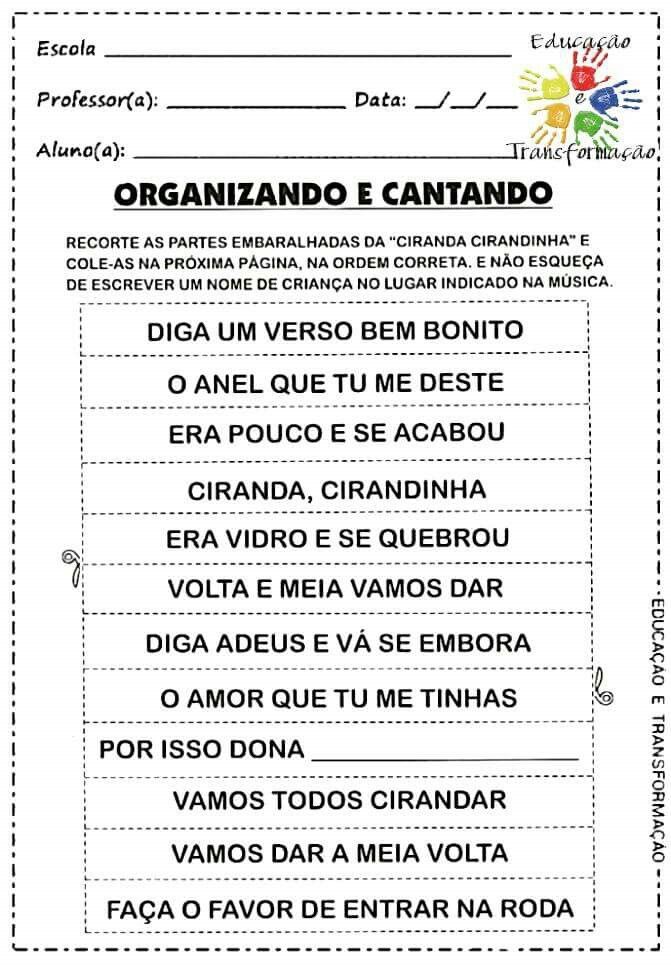 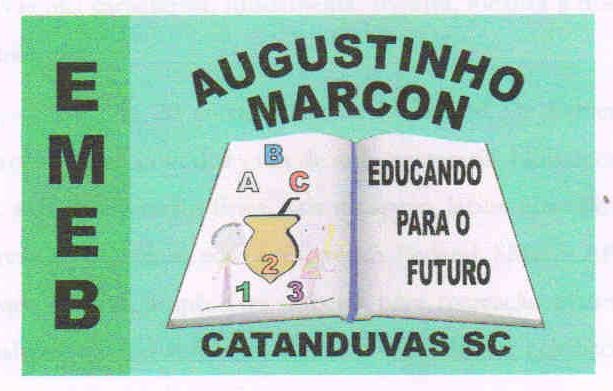 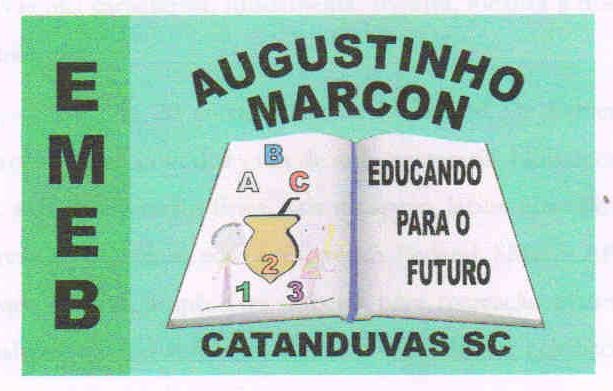 Escola Municipal de Educação Básica Augustinho Marcon. Catanduvas, março de 2021. Diretora: Tatiana Bittencourt Menegat.  Assessora Técnica Pedagógica: Maristela Apª. Borella Baraúna. Assessora Técnica Administrativa: Margarete Petter Dutra. Professor: Luan Cezar Ribeiro da Silva.Aluno(a): _____________________________________________ Disciplina: Música  Turma:  3º ano  